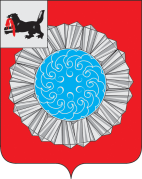 АДМИНИСТРАЦИЯ СЛЮДЯНСКОГО МУНИЦИПАЛЬНОГО РАЙОНАП О С Т А Н О В Л Е Н И Ег. Слюдянкаот 18.06.2020г. № 300О внесении изменений в постановление администрации муниципального образованияСлюдянский район от 07.11.2019 г. № 760«Об утверждении административного регламентапредоставления муниципальной услуги«Предварительное согласование предоставленияземельных участков, находящихся в муниципальнойсобственности муниципального образованияСлюдянский район, и земельных участков,государственная собственность на которые не разграничена,расположенных на территории сельских поселений,входящих в состав муниципального образованияСлюдянский район»В связи  с переименованием администрации Слюдянского муниципального района как юридического лица и Слюдянского муниципального района как административно-территориальной единицы, руководствуясь статьями 38, 47 Устава Слюдянского муниципального района Иркутской области (новая редакция), зарегистрированного постановлением Губернатора Иркутской области от 30 июня 2005 года № 303-П, администрация Слюдянского муниципального районаПОСТАНОВЛЯЕТ:	1. Внести в постановление администрации муниципального образования Слюдянский район от 07.11.2019 г. № 760 «Об утверждении административного регламента предоставления муниципальной услуги «Предварительное согласование предоставления земельных участков, находящихся в муниципальной собственности муниципального образования Слюдянский район, и земельных участков, государственная собственность на которые не разграничена, расположенных на территории сельских поселений, входящих в состав муниципального образования Слюдянский район» следующие изменения:	1.1. Индивидуализированный заголовок постановления изложить в следующей редакции:	«Об утверждении административного регламента предоставления муниципальной услуги «Предварительное согласование предоставления земельных участков, находящихся в муниципальной собственности Слюдянского муниципального района, и земельных участков, государственная собственность на которые не разграничена, расположенных на территории сельских поселений, входящих в состав Слюдянского муниципального района».	1.2. В пункте 1 постановления слова «муниципального образования Слюдянский район» заменить словами «Слюдянский муниципальный район».	1.3. Наименование административного регламента изложить в следующей редакции:	«Административный регламент предоставления муниципальной услуги «Предварительное согласование предоставления земельных участков, находящихся в муниципальной собственности Слюдянского муниципального района, и земельных участков, государственная собственность на которые не разграничена, расположенных на территории сельских поселений, входящих в состав Слюдянского муниципального района».	1.4. В пункте 1, подпункте 1 пункта 9, пунктах 13, 18, 19, подпункте 3 пункта 52, пунктах 84, 111, 114, 115, 116, 138, 139, 140, 147, 149, 158, 159 административного регламента слова «муниципального образования Слюдянский район» заменить словами «Слюдянского муниципального района».	1.5. В Приложении № 1, Приложении № 2 к административному регламенту слова «муниципального образования Слюдянский район» заменить словами «Слюдянского муниципального района». 	2. Опубликовать настоящее постановление в специальном выпуске газеты «Славное море», а также разместить на официальном сайте администрации муниципального образования Слюдянский район в информационно-телекоммуникационной сети «Интернет»: www.sludyanka.ru.3. Контроль за исполнением настоящего постановления возложить на председателя МКУ «Комитет по управлению муниципальным имуществом и земельным отношениям Слюдянского муниципального района», заместителя мэра Слюдянского муниципального района Стаценскую Л.В.Мэр Слюдянского муниципального района                                 		         А.Г. Шульц